Цены на социальные сорта хлеба повышаться не будут            В администрации Курской области подписано постановление о мерах по стабилизации цен на хлеб. Речь идет о так называемых социальных сортах хлеба, рост цен на которые сдерживают с помощью специальных мер.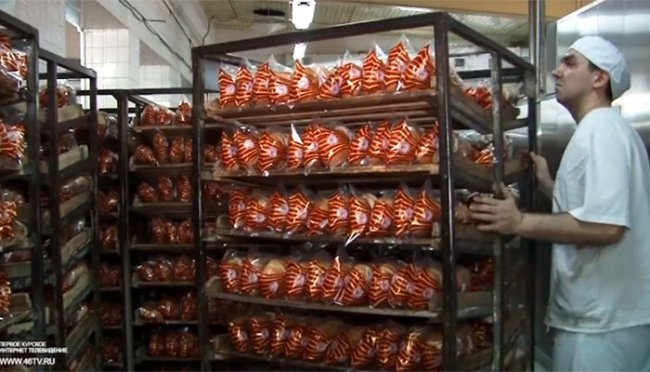 © 46ТВ           В регионе выпекают три сорта социального хлеба - «Дарницкий», «Сеяный» и «Майский». Оптово-отпускная цена на них - 13,6 рублей за буханку без упаковки и 14,6 рублей с упаковкой. 

           В администрации Курской области заявляют, что максимальная стоимость этого хлеба в магазинах не должна превышать 17 рублей за упакованную буханку. Это выгодно потребителям, но невыгодно производителям - производство и реализация социальных сортов хлеба для хлебозаводов убыточны. 

         - В настоящий момент 6 хлебозаводов Курской области производят и поставляют в розничную торговлю социальные сорта хлеба. Это ОАО «Курскхлеб», АО «Проект «Свежий хлеб», ОАО «Льговский хлебозавод», ООО «Обояньхлеб+», ИП Алексеева Т.Д. (п. Пристень), ООО «Хлебокомбинат Солнцевский», - перечисляют в курском Доме Советов. 

          Затраты на производство хлеба растут. Например, в течение 2019 года до 4% повысились тарифы на электроэнергию, газ и другие ресурсы, от 5 до 8% - на транспортные расходы, на 30% увеличилась цена на ржаную муку. Фонд оплаты труда работникам хлебозаводов вырос в среднем на 10%.

       Хлебопеки забили тревогу и обратились в администрацию за поддержкой. Там приняли решение цены на хлеб не поднимать, а сумму субсидий, выделяемых предприятиям из областного бюджета на производство социальных сортов хлеба, увеличить. 

       - Предположительно, общая сумма субсидий на производство социальных сортов хлеба в 2020 году составит порядка 61 млн рублей, - подытоживают в Доме Советов.